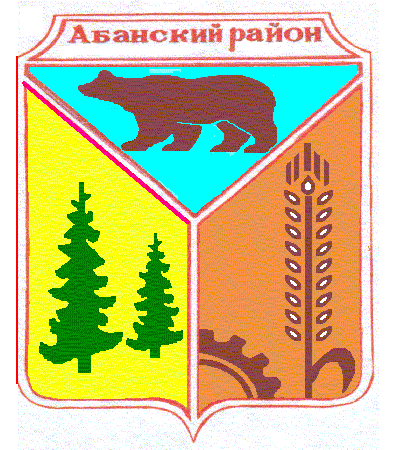 Управление образования                                               Руководителям образовательных           Администрации                                                      организаций Абанского района        Абанского района    Красноярского краяул. Пионерская 1, Абан, Абанский район,Красноярский край, 663740Телефон:   (39163)22-5-04, 22-3-69Телефакс:  (39163)22-5-04E-mail: abanruo@yandex.ruИНН/КПП 2401001816/240101001«10» 06.   2020 г.   Уважаемые руководители! Управление образования администрации Абанского района (далее – Управление образования) информирует Вас о проведении в дистанционном формате 25-28 августа 2020 года районного августовского  педагогического совета «Достижение промежуточных показателей и результатов национального проекта «Образование» в  Абанском районе».     Направляем проекты проведения проблемных, дискуссионных и тематических секций (приложение 1), пленарного заседания (приложение 2), выставки (приложение 3).    Планы проведения районных методических объединений и ссылки на все мероприятия педсовета будут направлены в образовательные организации и выставлены на сайте управления образования  до 17 августа 2020г.      Вся информация о подготовке и проведении районного августовского педагогического совета – 2020г. размещается на сайте управления образования abanruo.ucoz.ru во вкладке «Августовский педсовет».   Принимаются любые предложения, мнения, советы, вопросы.Звоните:  Н.Н. Шукайло, 23-8-21;  С.А. Килина, 22-6-80Начальник отдела общего и дополнительного образования                    Н.Н. ШукайлоПриложение 1к информационному письмуУправления образования от 10.06.2020г.1-й день  -  25.08.2020г. (вторник) – проблемные, дискуссионные и тематические секцииДистанционно10.00-12.00ч.Проблемная секция «Что изменилось и что должно измениться в управлении образовательной организации в условиях реализации нацпроекта “Образование”? Руководители: В.Ф. Арискин, Н.Н. Шукайло1. Какие изменения должен обеспечить сегодня руководитель ОО?  В.Ф. Арискин2. Какие варианты траекторий развития, учитывающие специфику условий ОО, существуют в реальной действительности?  Н.Н. Шукайло3. Управленческие  решения проблемных зон в достижении показателей и результатов нацпроекта “Образование” руководителями образовательных организаций Абанского района:а). Как изменилось и что необходимо сделать в нормативно-правовом регулировании?  б). Как изменяется нагрузка и требования к квалификации педагогов и руководителей? Что меняется в управлении профессиональным развитием педагога?в). Как обеспечить объективность текущей, промежуточной аттестации обучающихся при удалённом режиме работы?  г). Как преодолеть дефицит конструктивного взаимодействия с родителями обучающихся?    д). Что нам необходимо сделать для качественного управления изменениями уклада жизни школы, класса в информационно-коммуникационной среде?  е). Как решить проблемы сетевой формы реализации образовательных программ?ж). Другие (по инициативе  руководителей ОО)….         Внимание!    Заявки от руководителей ОО на предоставление своего управленческого опыта по указанным проблемам принимаются в срок до  01 августа на электронный адрес  nshukajlo@yandex.ru  или по телефонам:  23-8-21; сот. 89059736824 -  Шукайло Н.Н.                                                                                                     4. Выработка предложений в резолюцию педсовета: что сделать на муниципальном уровне, в ОО, чтобы достичь заявленных показателей и результатов нацпроекта “Образование” ОО для повышения качества образования?5.  Профессиональная рефлексия. Итоги работы секции.6.Организационно-управленческие вопросы начала 2020-2021 учебного года.          В.Ф. АрискинДискуссионная секция “ Цифровая образовательная среда как средство повышения качества и доступности дошкольного образования”Руководитель: И.В. Сироткина Участники:Е.В. Штин, старший воспитатель Абанского детского сада №3 «Светлячок»Е.Л. Пронина, старший воспитатель Абанского детского сада №5 «Теремок»И.И. Бочарова, заведующий Абанского детского сада №4 «Умка»Н.В. Зенкина, старший воспитатель Долгомостовской СОШРассматриваемые вопросы:Какие изменения должен обеспечить  руководитель ОО в детском саду для создания цифровой образовательной среды?Что необходимо сделать  для первого шага к построению цифровой образовательной среды в детском саду? Возможные пути решения при создании цифровой образовательной среды в современных условиях. Как организовать образовательный процесс в дошкольном учреждении  в режиме дистанционного обучения?Как выстроить взаимодействие с родителями для построения  цифровой образовательной среды в детском саду?Какими компетенциями должен обладать современный воспитатель? Какие необходимы для этого условия?Проблемная секция «Обновление содержания и технологий контрольно-оценочной деятельности в условиях современной, в том числе цифровой образовательной среды»Руководители: Ефимова Е.В., И.П. Петрова 1. «Организация контрольно-оценочной деятельности в меняющихся условиях. Проблемы и перспективы» (Е.В. Ефимова, ведущий специалист управления образования).2. «Совершенствование школьной системы оценки качества образования на основе управленческого проекта» (О.П. Сичкова?  заместитель директора по методической работе МКОУ Абанской СОШ №4).3. «Объективность оценивания образовательных результатов в условиях дистанционного обучения» (О.С. Кириллова, заместитель директора по УВР МКОУ Абанской ООШ №1).4. «Использование возможностей образовательной платформы «Учи.ру» как один из способов индивидуализации обучения» (О.И. Валейко, учитель начальных классов МАОУ Абанской СОШ №3).5. «Рейтинговая система оценивания учебных достижений как средство развития компетентностей обучающихся» (Р.Г. Лукьянов, учитель истории МКОУ Абанской СОШ №4).6. «Формы и способы обратной связи с обучающимися в период дистанционного обучения» (Т.В. Крикунова,  учитель русского языка и литературы МАОУ Абанской СОШ №3).7. «Использование интерактивной тетради Skysmart как инновационного инструмента оценивания» (Т.С. Литвинова, учитель математики МКОУ Абанской СОШ №4).8.  Выработка предложений в резолюцию педсовета. 13.00-15.00ч.Дискуссионная секция«Актуальные вопросы комплексного психолого-педагогического сопровождения детей с разными образовательными потребностями”Руководитель: Н.А. Кравцова “Нормативно-правовые аспекты деятельности психолого-педагогического сопровождения детей с разными образовательными потребностями”, Н.А.  Кравцова Организационно-управленческие основы организации психолого-педагогического сопровождения обучающихся с разными образовательными потребностями на разных уровнях образования:“Взаимодействие всех участников образовательного процесса в рамках психолого-педагогического сопровождения дошкольников” Гармай Е.В.,  учитель-логопед, МКДОУ Абанский детский сад №5 “Теремок”“Построение индивидуальной траектории сопровождения детей с разными образовательными потребностями” Брюханова Светлана Владимировна, учитель-дефектолог, МКОУ Абанская ООШ №1“Механизмы взаимодействия ассистента-помощника или тьютора с участниками образовательного процесса”, Брюханова Светлана Владимировна, учитель-дефектолог, МКОУ Абанская ООШ №1“Организация деятельности психолого-педагогического консилиума по выявлению и сопровождению детей в образовательной организации”, Моисеева Наталья Николаевна, педагог-психолог,  МКОУ Долгомостовская СОШ“Организация комплексной деятельности служб сопровождения детей”,  МКОУ Долгомостовская СОШВыработка предложений в резолюцию  Тематическая секция  «Обновление содержания и технологий воспитания в условиях реализации нацпроекта “Образование”Руководитель: Е.А. Бабкова “Что изменилось и должно измениться в деятельности классного руководителя?” /Е.А. Бабкова, главный специалист отдела общего и дополнительного образования/.“Организация взаимодействия классного руководителя с классом в условиях дистанционного обучения” /Т.А. Гринкевич, учитель начальных классов Абанской СОШ №3/.“Эффективные средства реабилитации несовершеннолетних и семей категории СОП” /Н.В. Морозова, социальный педагог Долгомостовской СОШ/.“Современные способы взаимодействия участников образовательного процесса в условиях трансформации воспитательного пространства” /Н.А. Мытько,  заместитель директора по ВР Абанской СОШ №3/.“Воспитательный потенциал сетевых проектов и программ военно-патриотической и социально-педагогической направленностей” /Л.Ю. Артеменко,  заместитель директора по ВР Абанской СОШ №4/.Подведение итогов работы секции. Выработка предложений в резолюцию педсовета. Проблемная секция «Что изменилось и должно измениться в организации методической работы в условиях цифровой среды и дистанционного обучения в школе»Руководитель:  Килина С.А.Как изменилась профессиональная деятельность учителя в условиях ограничения очного обучения? Какие компетенции учителя оказались дефицитарными? /С.А.Килина/Как меняются подходы к организации методической работы при отсутствии опыта деятельности учителя в условиях изменений?Как в сложившейся ситуации выстроить индивидуальные образовательные траектории профессионального развития учителя (подходы, формы, средства)?Что должно измениться в методической работе в ближайшем будущем? /Что возьмем с собой в ближайшее будущее?/ Выработка решений в резолюцию.2-ой день - 26.08.2020г. (среда) - проблемная секция и РМО10.00-12.00ч.Проблемная секция «Совершенствование работы профкомов по защите трудовых прав и социально-экономических интересов работников ОО».  Руководитель: Л.А. Литус  /План заседания секции - в разработке./РМО учителей технологии. Руководитель: Л.Н. ДаньковаРМО учителей математики, информатики и физики. Руководитель: О.Н. Подоляк13.00 - 15.00ч. РМО учителей русского языка и литературы. Руководитель: Э.Ф. ШамрайРМО учителей иностранного языка. Руководитель: Л.В. Тарасевич3-й день - 27.08.2020г. (четверг) – РМО10.00 -12.00ч.РМО учителей биологии, химии и географии. Руководитель: Н.Я. МиллерРМО учителей начальных классов и ОРКСЭ. Руководитель: Н.В. СергиенкоРМО учителей истории, обществознания. Руководитель: Т.Ф. Тарасова13.00 -15.00ч.   РМО социальных педагогов. Руководитель: Г.В. АртёменкоРМО учителей узких специалистов (психологов, логопедов, дефектологов). Руководитель: Н.Г. МедведьПриложение 2к информационному письмуУправления образования от 10.06.2020г.4-й день  -  28.08.2020г. (пятница) – пленарное заседание, дистанционноПриложение 3к информационному письмуУправления образования от 10.06.2020г.ПОЛОЖЕНИЕ о выставке  «Достигнутые промежуточные показатели и результаты реализации нацпроекта «Образование» Настоящее Положение определяет порядок проведения выставки по предоставлению значимых достижений, системного опыта коллективов образовательных организаций Абанского района по одному или нескольким направлениям реализации нацпроекта «Образование.Цель выставки.Выявление и поддержка системы работы коллективов образовательных организаций по использованию современных успешных практик, пропаганде инновационных форм и методов обучения и воспитания по достижению значимых результатов в условиях реализации нацпроекта.  Рекомендации к оформлению:Презентация опыта деятельности педагогических коллективов  проводится в виде целостного комплекса материалов по заявленной теме, направлениям нацпроекта «Образование».Представленные фотоматериалы должны быть выставлены на сайте образовательной организации в разделе “Педагогический совет” в виде презентации, слайд-шоу или др. Приветствуется оригинальность оформления.Рекомендации к содержанию выставки:(отразить 1-3 направления)Развитие современного содержания образования с позиций школьной системы оценки качества, в т. ч в условиях изменений.  Обновление содержания и технологий  обучения и воспитания.  Профессиональное развитие педкадров, в т.ч выстраивание сопровождения учителей на основе проф. дефицитов. Совершенствование  развивающей образовательной среды, в т.ч цифровой.Поддержка семей, имеющих детей.Сетевая форма реализации образовательных программ. Другое (сформулировать ОО).Награждение.Участники выставки будут отмечены благодарственными письмами  управления образования. ВремяСодержание Ответственный09.30 – 10.00Регистрация участников на онлайн-платформе ZOOM.10.00 – 14.00Пленарная часть10.00 – 10.201. Открытие педсоветаВ.Ф. Арискин10.00 – 10.202. Приветствие Главы районаГ.В. Иванченко10.20 – 11.20Основной доклад «Достижение промежуточных показателей и результатов национального проекта «Образование» в  Абанском районе»В.Ф. Арискин11.20 – 12.00Выступление «Конструктивная межведомственная кооперация в достижении ключевых показателей и результатов нацпроекта «Образование»Л.А. Харисова12.00 – 13.00Перерыв на обед13.00 – 13.20Итоги работы выставки «Достигнутые промежуточные показатели и результаты реализации нацпроекта «Образование»  С.А. Килина13.20 – 13.50Доклад аналитической группы «Итоги районного августовского педсовета – 2020г.»  Н.Н. Шукайло